Дополнение «Новый Эверделл» для настольной игры «Everdell»Цели дополнения
Дополнение рекомендуется использовать только с базой «Эверделл», без других дополнений. Карты рас делают игру ассиметричной, а карты проектов позволяют заменить базовые события в игре. Эти проекты гораздо более эффективны, чем скучноватые базовые события, поэтому игрокам придется стараться как можно раньше собрать сеты указанных цветов.

Правила
* Во время подготовки к игре уберите 4 тайла базовых событий, вместо них выложите 3 случайные карты проектов. Эти проекты считаются базовыми событиями (например, для карты «короля»). Имея в своем городе достаточное число карт указанных цветов, игрок может поставить туда работника, чтобы забрать карты и получить награду.
* Раздайте каждому игроку 2 случайные карты рас, из которых игрок должен выбрать одну. Он получает свойство, описанное в этой карте.

Изготовление дополнения
Необходимо произвести цветную печать последующих листов на плотной бумаге, вырезать карты и желательно вставить их в протекторы (подойдут протекторы наиболее распространённого формата 64 * 88, например, применяемые для игры Magic The Gathering. Например, такие красивые протекторы с aliexpress). 

Права и использование
Данное дополнение не является коммерческим. Оно не имеет отношения к авторам оригинальной игры. Разрешается свободное распространение и публикация этого дополнения на других ресурсах. Единственная просьба – указывать сайт автора (alduda.ru).КОТЫЕЖИБАРСУКИНачинают с  , , и .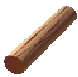 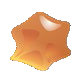 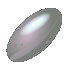 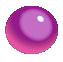 
Если при выставлении работника на речные или лесные локации не берут ягод, то получают также . Имеют дополнительную ячейку в своем городе, т.е. могут выложить 16 карт вместо 15.ЖАБЫЛЯГУШКИСОВЫПри посещении речных и лесных локаций могут также взять 1 , которого у них нет в запасе.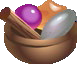 Если при посещении лесных и речных локаций получают ресурсы, то могут заменить один из них на .При постройке ими карт  заменяет  (можно использовать несколько раз).ЕНОТЫМЕДВЕДИМЫШИПри получении карт любым способом могут сбросить 1  с руки, чтобы взять две  с колоды или поляны.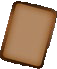 В начале игры получают 2. Могут целиком оплачивать постройку карт ягодами, по цене 2 за 1  ресурс.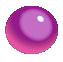 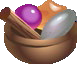 Могут выставлять сразу двух работников на локации и красные карты, чтобы получать удвоенный эффект.ЛИСЫБЕЛКИКАБАНЫНачинают первыми, но все игроки получают по 5 . На старте обмениваются картами с любым соперником, а затем совершают 2 хода подряд.Всякий раз получая при размещении работника, получают на 1 больше. В любой момент могут обменять 3 на 1 .
При строительстве  карты могут сбросить другую  карту с руки, чтобы удвоить эффект построенной карты.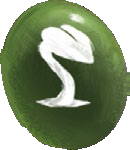 ФИЛИНЫФЕСТИВАЛЬМОРСКОЙ ПОХОДМогут хранить на руке 11 карт вместо 8. В начале каждого сезона, включая старт, берут    2 из колоды.Условие:     .
: 2  и бесплатно постройте карту с луга.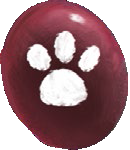 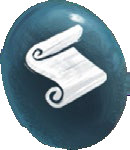 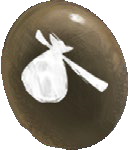 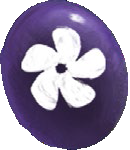 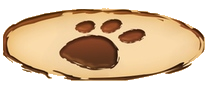 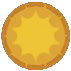 Условие:   .
: 3 . Можно сбросить 6 , чтобы получить еще 3 .ЗАМОК  КОРОЛЯКАРНАВАЛЭКСПЕДИЦИЯУсловие: .
: заплатите 3, 3, 3, 3 и 3  с руки, получив за это 20 .Условие:    .
: немедленно получите 2  за каждую красную карту на лугу.
Условие:  .
: сбросьте 5 карт с руки. За каждый уникальный цвет карты получите 2 .ПАРК  КОРОЛЕВЫПРАЗДНИК  ЛЕСАШАЛОСТЬУсловие:   .
: в конце игры получите 3  за каждую пустую ячейку в вашем городе.
Условие:    .
: 2 , а также выполните любое действие, где расположен работник соперника.Условие:   .
: заберите все ресурсы одного вида у любого соперника.ПЕРЕСТРОЙКАРАЗВЕДПОСТНОВЫЕ ШАХТЫУсловие:  . 
: сбросьте до 3 построенных карт из вашего города, получив по 2  за каждую.Условие:   .
: получите 3  и вытяните себе 2 случайные карты с рук любых соперников. Условие:  .
: получите по 1  за каждую  в своем городе.ГРАБЁЖЯРМАРКАВОЕННЫЙ ПОХОДУсловие:  + .
: возьмите до 3  у соперников.Условие:  + .
: сбросьте любое число , получая по 1  за каждую пару ресурсов.Условие:+
: получите 1  и разрушьте по одной карте на свой выбор в городе каждого соперника.

